Р А С П О Р Я Ж Е Н И Е  20 апреля 2016 года  № 5Об определении  для отбывания осужденным обязательных работ.В связи с направлением на работу в сельское поселение Султанбековский сельсовет муниципального района Аскинский район Республики Башкортостан по решению Мирового судьи судебного участка  по Аскинскому району от 25  декабря  2015 года к  160  часам обязательных работ: Принять Шарафутдинова Рустама Разгатовича, 29 августа 1990 года рождения, на выполнение благоустроительных работ на территории сельского поселения Султанбековский сельсовет муниципального района Аскинский район Республики Башкортостан с 20 апреля 2016  года.Ежедневное исполнение работ, учет рабочего времени, контроль исполнения = настоящего распоряжения возложить на управляющего делами сельского поселения Султанбековский сельсовет муниципального района Аскинский район Республики Башкортостан Минигалееву Зилию Данировну.Глава сельского поселения                          Суфиянов И.В.Исп.: Минигалеева З.Д.Т. (834771) 2-51-44БАШҠОРТОСТАН РЕСПУБЛИКАҺЫАСҠЫН  РАЙОНЫМУНИЦИПАЛЬ РАЙОНЫНЫҢСОЛТАНБӘК АУЫЛ СОВЕТЫАУЫЛ  БИЛӘМӘҺЕ ХАКИМИӘТЕ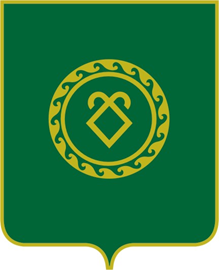 РЕСПУБЛИКА  БАШКОРТОСТАНАДМИНИСТРАЦИЯСЕЛЬСКОГО ПОСЕЛЕНИЯСУЛТАНБЕКОВСКИЙ СЕЛЬСОВЕТМУНИЦИПАЛЬНОГО РАЙОНААСКИНСКИЙ РАЙОН